№1. Нарисуйте данную фигуру и постройте её образ.А) при переносе на какой-либо вектор (вектор задается самостоятельно)Б) относительно точки (центральной симметрии)В) относительно прямой (осевой симметрии)Г) при повороте на данный угол α (поворот)Д) при гомотетии с коэффициентом k и заданным центром.Заданная фигура:- правильный треугольника) точка является вершиной треугольника;б) прямая проходит через среднюю линию треугольника;в) вокруг точки С на 300г) с центром В и k = №2. Нарисуйте данный многогранник и постройте его образ при :А) переносе на какой-либо вектор (задается самостоятельно)Б) симметрии относительно вершинВ) симметрии относительно плоскости боковой граниГ) при гомотетии с центром в вершине и k = , k = -2, k = 3.Д) при повороте вокруг высоты многогранника на 900.Заданная фигура :- куб.№3. 1)Две равные окружности имеют точку касания k. Докажите, что любая прямая пересекающая их в точке k, пересекает их по равным хордам. (параллельный перенос).2) Докажите, используя осевую симметрию, что если в ABCD Д<А=В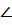 D = , то ВС > АD.3) В плоскости четырехугольника дана точка М. Докажите, что точки, симметричные точке М относительно середин сторон четырехугольника, является вершинами параллелограмма.